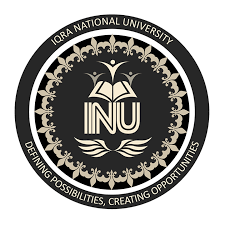 Iqra National UniversityName: IJAZ KHANID# 16764Class BS Software Engineering Section (B)Subject= principal of managementmid-term examinationSemester (2).Submitted to Miss Mehwish khan.Date.14/April/2020.Q1. carefully read the statements and choose the correct answer?Superior-subordinate relationship on the basis of principal likes, dislikes attitudes and prejudices results in ______________?ANS: B) Informal organization.No smoking in the factory is an example of ______________?ANS: C) Rule.In order to communicate motivate and delegate a manager must have _________________?ANS: A) Interpersonal skills. Studying the future and arranging the means for dealing with it is part of  the process of ______________?     ANS: D) Planning.     5.  Which part of the management process includes measuring results comparing results to expectations and taking corrective action to bring results in to line?     ANS: D) Controlling.6. economic uncertainty, regulatory requirements, and new competitors are examples of what type of factors that affect managers?ANS: D) External factor.7. the ability of a manager to interface and work effectively with individuals and groups is descriptive of what type of managerial skill?ANS: C) Interpersonal.8. Which management principle states that each individual should report to only one boss in order to avoid conflict and/or confusion?ANS: D) Unity of command.9. Which level of management is responsible for implementing programs that are intended to carry out the broader objectives of an organization set by executives?ANS: B) Middle manager.10. which of the following characterize a manager as being effective? ANS: C) They achieve their goal.Q2: Carefully read the senarios and identify the PRINCIPLES OF MANAGEMENT.									               The end…..Q 1: Ali a commerce student visited a hospital, He observed that in hospital to treat different types of disease there is a separate department and each department is lead by dean of that respective department who is expert in that particular field having knowledge, training and experience of that particular area only, He could relate it to one of the principle of management, IDENTIFY.ANS: DIVISION OF WORK.Q 2: Sana a sales manager has to negotiate a deal with a buyer, she finds that if she can offer a credit period of 60 days she is likely to clinch the deal which is supposed to fetch the company a net margin of Rs 100,000, Now the company gives power to the manager to offer a credit period of 40 days due to which she could not get the deal, IDENTIFY the principles of management violated above.ANS: AUTHORITY AND RESPONSIBILITY .Q 3 In the company, Management and labor union entered into an agreement whereby workers have agreed to put in extra hours without any additional payment to revive the company out of loss. In return the management has promised to increase the wages of the workers when this mission is accomplished but afterwards management refused to fulfill its commitment. IDENTIFY the principles of management violated by the management of the company.ANS: DISCIPLINE.Q 4: Ahmad a sales person is asked to clinch a deal with a buyer and is allowed to give 10% discount by Marketing Manager. But finance department tells him not to offer more than 5 % discount, due to which ahmad is confused. Which principle of management is violated? IDENTIFY.ANS: UNITY OF COMMAND.Q 5: A Toyota industry is engaged in manufacturing cars and motorbikes.it has two separate departments for both the products. Each department has its own incharge, plans and executive resources, which leads to focused efforts of all the employees. IDENTIFY the principle of management followed by Toyota industriesANS: UNITY OF DIRECTION.